HOMILIEWat van God isMatteüs 22,15-2222 oktober 2017Pol HendrixHij heeft het ‘m weer eens gelapt!  Ze moeten afdruipen zoals de afwas.  Hun plannetje is eens temeer mislukt.  Maar het is nog veel erger dan dat.  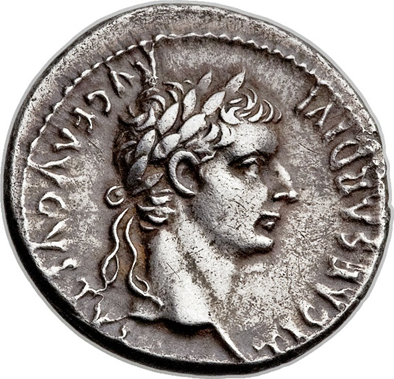 Stel je voor: je bent een vooraanstaande Farizeeër, een model-jood, die alle dagen zijn geloof belijdt en zich houdt aan de zeshonderddertien mitswot of geboden die men uit de Thora heeft afgeleid, die zich nooit van JHWH heeft afgekeerd en regelmatig naar de tempel komt om voor de ene en enige God te bidden.  En dan wordt je daar door een geloofsgenoot, uit Galilea nog wel, zomaar in je hemd gezet.  Alleen al maar door een eenvoudige vraag: ‘Laat mij eens zo ’n muntstuk zien waarmee die belastingen worden betaald.’  Jezus had zelf geen geld op zak en dus haal je heel gewoon zo ’n denarie uit je geldbuidel – zoals een mens zo dikwijls doet – en dan vraagt hij je: ‘Vertel eens wat daarop staat’.  En dan antwoord je: ‘Het portret van de keizer met de woorden ‘keizer Tiberius, zoon van de goddelijke Augustus’.  Je hoort het je jezelf zeggen, midden op het tempelplein nog wel, en je voelt meteen aan dat er iets niet klopt.Hoe kan je nu jezelf nog serieus nemen als rechtgeaarde Jood als je midden in de tempel van Jeruzalem een object in de hand houdt, dat je eigen bezit is, dat zegt dat de keizer goddelijk is?  Terwijl je elke dag belijdt dat er slechts één God bestaat.  De Nazarener heeft gelijk als hij dan zegt: ‘Geef aan de keizer terug wat van de keizer is’.  En hij heeft nog meer gelijk als hij eraan toevoegt: ‘… en aan God wat van God komt.’  Wat God ons geeft is zoveel meer waard dan Romeinse zilverstukken.  Hij geeft ons levensruimte.  Hij geeft ons steeds weer nieuwe adem.  Hij geeft ons de liefde waarmee we naasten kunnen zijn voor elkaar.  Hij houdt het visioen in ons levend.  Zoveel om dankbaar voor te zijn.  Nog maar pas had Jezus de parabel verteld over de wijngaard, waarmee hij de Farizeeërs het verwijt maakte dat zij niet leefden naar Gods Woord.  Dat zij Gods wijngaard voor zichzelf opeisten omdat zij toch wel al het werk doen, zeker …Ze hadden het allemaal zo goed voorbereid.  Ze hadden ervoor gezorgd dat er een zeer gemengd publiek rond Jezus stond.  Herodianen, die collaboreerden met de Romeinse bezetter en zelf mee profiteerden van die belasting.  Zeloten, die als verzetsbeweging regelmatig aanslagen pleegden tegen de Romeinen.  En de Farizeeën, die als centrumpartij de lieve vrede wilden handhaven en met die belasting wel konden leven, zolang het niet te veel werd.  Als Jezus tegen de belasting was had hij de Herodianen en de Romeinen zelf tegen zich en zou hij algauw in het cachot belanden.  Indien hij zich vóór de belasting zou uitspreken, dan had hij de zeloten en de linkervleugel van de Farizeeën tegen zich en meteen het hele volk, dat nu zo aan zijn lippen hing.  Dit kon niet mislopen, meenden zij.  Het zou gauw afgelopen zijn met het succes van die Galileeër.  Maar wie een put graaft …  Juist, ja!En dan kunnen wij ons hier bedenken hoe wij de keizers van vandaag toch maar beter niet te veel macht geven over ons.  Dat wij onszelf niet te veel compromitteren met al die schone schijn en al dat materialistische gedoe en dat onveiligheidsgevoel en dat vijandsdenken.  Alsof dat kleine stofje in de eeuwigheid dat een mensenleven slechts is al dat gedoe nodig heeft.  Maar in de ogen van God, daarentegen, zijn wij geen stofje, wij zijn als zijn kinderen, geschapen naar zijn beeld en gelijkenis.  Hoe kunnen wij Hem teruggeven wat van Hem komt?  Wat kan dat teruggeven anders zijn dan het voortbrengen van vruchten van vrede en rechtvaardigheid, van een leefbare wereld?  Tegenwoordig zegt men dat het ecologisch gezien onverantwoord is om kinderen op de wereld te zetten.  Dat is wat anders dan het bijbelse ‘ga en vermenigvuldig u’!  Maar als onze kinderen en hun kinderen de wereld niet verbeteren, wie zal het dan wél doen?  Robots?Geen keizerlijke macht op aarde kan ons verhinderen om het beste van onszelf te geven aan de enige macht die van belang is: de hemelse, de goddelijke macht die wij – omdat we zelf van God zijn – als liefde ervaren en die ons nooit aan ons lot overlaat.